SẮC TU BÁCH TRƯỢNG THANH QUYQUYỂN 4CHÖÔNG SAÙU: LÖÔÕNG TÖÏLaäp ra Löôõng töï laø vì chuùng laøm vieäc, maø nhaân laáy ñeà cöông ñeå xöôùng ñaïo, phuû phaát toâng du, ñeán nhö ty noâ canh lòch thöù vuï, phaùp theá gian vaø xuaát theá gian khoâng gì chaúng nhaøn taäp. Sau ñoù, y cöù vò xöng Sö ñeán chuùng ngöï vaät, thì toaøn theå ñaày ñuû duøng, caùi goïi laø thaønh ôû mình maø thaønh ôû ngöôøi. Xöa, coøn Ñoâng Taây ñoåi vò maø giao chöùc, chaúng laáy ban tö suøng ty laøm hieàm, nay cao vôïi maø chaúng phaûi cuûa hai, raát laø ñaûng ñaáu, maïnh yeáu khaùc theá ñeán noãi chaúng dung nhau maø coù, chæ chuû baøy Toå huaán ñeå raên, muoán ñoù khoâng tranh, haún thaän troïng choïn choã nhaäm, khieán ñeàu ñaùng chöùc ñoù, ngöôøi khoâng ngöøng noùi coù theå.TAÂY TÖÏ THUÛ ÑAÀUTieàn Ñöôøng Thuû toïa: Bieåu suaát toøng laâm, maét cuûa trôøi ngöôøi, phaân toøa noùi phaùp, môû xeùt haäu coân, ngoài thieàn laõnh chuùng, caån thaän giöõ gìn ñieàu chöông, trai chaùo tinh thoâ, gaéng luaän chaáp söï, Taêng haønh maát nghi, nöông Thanh quy baøy phaït, giaø beänh qua ñôøi, xoùt thöông lo haäu söï. Vieäc cuûa chuùng ñeàu ñöôïc cöû haønh, nhö aùo coù coå, nhö löôùi coù gieàng, tuy baäc toân tuùc ôû caùc nôi, neáu Truï trì duøng leã ñaët ñoù, cuõng thænh sung chöùc naøy, goïi laø thoái vò laøm ngöôøi, nhö vaên thö laø thaày cuûa baûy Ñöùc Phaät, coøn trôï giuùp Ñöùc Thích-ca xieån hoùa laøm Thöôïng thuû trong chuùng. Toâng ta coù Muïc Chaâu ôû Hoaøng Baù, Vaân Moân ôû Linh Thoï, saùng rôõ ñôøi tröôùc, raên baøy veà sau, troïng cuûa danh vò, coù theå khinh nhaäm ö?Trong Toå Ñình Söï Uyeån noùi: Thuû toïa töùc xöa laø Thöôïng toøa, tieáng Phaïm laø Taát-taùn-na, Haùn dòch laø Thöôïng toïa; Moät laø tuoåi giaø; Hai laø quyù toäc; Ba laø thoï giôùi tröôùc vaø chöùng ñaïo quaû. Nay caùi maø thieàn moân goïi laø Thuû toïa laø haún choïn vieäc mình ñaõ xong, caùi maø chuùng phuïc tuøng, ñöùc nghieäp goàm tu thì ñöôïc goïi laø Thöôïng toïa.Haäu ñöôøng thuû toïa: Vò ôû baûn sau, giuùp taùn toâng phong quyõ taécñoan chaùnh trang nghieâm laøm khuoân pheùp cuûa chuùng. Vì chuùng ñoâng nhieàu neân phaân ra tröôùc sau, hai böõa trai chaùo quaù ñöôøng vaø ngoài thieàn thì ra vaøo cöûa sau. Neáu thieáu Tieàn ñöôøng, ngaøy khaùc Truï trì thöôïng ñöôøng baïch chuùng thænh chuyeån baûn tröôùc, troàng ñôn xöôùng thöïc, ngoài thieàn ngoài tham, chæ tieáng baûn thöù ba ñaùnh tröôùc lieâu chuùng thì vaøo ñöôøng, chaúng haún ñaùnh baûn tröôùc lieâu Thuû toïa, ngoaøi ra moïi haønh söï ñeàu ñoàng nhö Tieàn Ñöôøng.Thö kyù: Töùc thö traïng cuûa Thanh quy xöa, chöùc troâng coi vaên kieän ghi cheùp. Phaøm ôû sôn moân caùc thöù baûng sôù thö vaán ngoân töø caàu nguyeän ñeàu thuoäc veà thö kyù. Bôûi caùc baäc danh tuïc thôøi xöa phaàn nhieàu vaâng theo trieàu ñình môøi thænh. Vaø caùc chuøa chieàn coù tieáng taêm phaøm vaâng phuïng Thaùnh chæ saéc vaøng. Truï trì töùc ñaày ñuû vaên bieåu daâng taï, thò tòch coù Di bieåu, hoaëc ñieàu ban ñieàu hoûi ñeàu kính vaên bieåu daâng, maø Truï trì naém giöõ ñaïi phaùp khoâng vieäc vaên töï. Laáy maøn nguyeân nhung phuû che danh cuûa kyù thaát tham quaân, ôû röøng thieàn ñaëc thænh thö kyù giöõ chöùc ñoù, vaãn coøn thö traïng xeáp vaøo Thò giaû söù ty môùi vaên rieâng ban thö hoûi Noäi kyù cheùp: Maø hieån tröôùc cuûa danh ñoù laø töø Nam Coâng ôû Hoaøng Long laø ñaàu tieân, laïi Dieãn Toå ôû Ñoâng Sôn gaùn chöùc ñoù cho Vieãn Coâng - Phaät Nhaõn, muoán duøng danh khôi daäy ñoù khieán goàm thoâng ngoaïi ñieån giuùp bieån phaùp ñoù daäy soùng, maø xöa Ñaïi Tueä cuõng töøng giöõ chöùc ñoù, ôû chöùc ñoù neân duøng ba Ñaïi laõo laøm khuoân pheùp thì ñöôïc.Tri taïng: Chöùc troâng coi kinh taïng, thoâng caû nghóa hoïc. Ngöôøi xem kinh, luùc ñaàu vaøo kinh ñöôøng, tröôùc phaûi thöa vôùi Ñöôøng chuûñoàng ñeán Taïng Ty chaøo hoûi, tieãn ñöa veà aùn vò ñoái xuùc laïy moät laïy. Ñaây laø Thanh quy xöa. Nay chö taêng xem kinh phaàn nhieàu ñeán caùc lieâu, maø Taïng ñieän khoâng coù ñaët baïn gheá, nhöng sung danh ñoù, seõ taän chöùc ñoù, hoaøn pho muïc luïc, thöôøng gia coâng ñieåm ñoái, neáu thieáu thì buø traû, boài hoaøn.AÅm öôùt laø hong phôi, raùch rôøi laø khaâu vaù. Neáu ñaïi chuùng môû ñoïcthì taïng chuû ñaët soå saùch, chieáu choã baøy kinh ñôn neâu danh cuûa Ñöôøng ty, theo hoäp giao phoù, xem xong, chieáu boä giao thaâu vaøo taïng, ngoõ haàu khoâng laïc maát. Suy nguyeân toâng toâi ñaõ noùi truyeàn rieâng ngoaøi giaùo, maø coøn baûo taêng chuyeân ty taïng ñoù laø theá naøo? Vì ñieàu noùi ñieàu laøm cuûa Phaät laø giaùo luaät, maø Taêng coù ngöôøi chaúng vaâng theo lôøi noùi vieäc laøm cuûa Phaät ö? Ñaëc vì choã chöùng, choã ñaéc cuûa toâi chaúng dính maéc ôû vaên töï, maø vöôït ngoaøi lôøi noùi vieäc laøm, ñeå thaáy dieäu cuûa töï taùnh. Laïi, yù cuûa Toå laø muoán chuùng ta tham cöùu khaép caùc boä cuøng vôùi traêm hoï beân ngoaøi, mong chieát xung beân ngoaøi xem thöôøng, öùng bieán voâ cuøng, chính caùigoïi laø chaúng töùc chaúng lìa. Sau vì chuùng ñoâng nhieàu neân xeáp vaøo Ñoâng taïng Taây taïng.Tri khaùch: Chöùc coi veà taân khaùch, phaøm caùc vò quan vieân, ñaøn vieät, toân tuùc danh ñöùc caùc nôi cuøng qua laø, phaûi höông traø ñoùn ñôïi, tuøy khieán haønh giaû thoâng baùo phöông tröôïng, sau ñoù daãn leân ra maét, vaãn chieáu quaûn an ñaët nôi ñi ôû, nhö ngöôøi khaùch bình thöôøng chæ ñeán khaùch ty chaøo hoûi. Hoaëc muoán ñeán phöông tröôïng, khoá ty caùc lieâu thaêm vieáng thì baûo haønh giaû daãn sang. Qua saùng sôùm thì phoøng lieâu giöôøng maøn moïi vaät ñeøn, daàu than cuûi, thöôøng phaûi ngaên naép, môùi ñeán phaûi theâm oân toàn. Duy-na taïi giaû thì nhieáp Haønh söï ñoù, tröôùc Taêng ñöôøng xem xeùt haønh theâm côm chaùo cho khaùch taêng, gaëp taêng vieân tòch thì ñoàng Thò giaû caàm tröôùng, taïm ñeán laøm chuû tang ñoù. Tuyeát Ñaäu ôû Ñaïi Döông, Thieàn Nguyeät ôû Thaïch Söông ñeàu laøm chöùc ñoù khoâng lôi loøng.Tri duïc: Gaëp khai duïc (môû phoøng taém), tröôùc trai treo baûng khai duïc, thaùng muøa laïnh naêm ngaøy taém moät laàn, veà muøa naéng thöôøng ngaøy ñoå moà hoâi, neân laäp phoøng taém, treo khaên tay, ra maët boàn keùo vaûi chaân haøi. Tham ñaàu sai haønh giaû tröïc duïc, trai xong, Duïc Ñaàu baùo Duy-na, Thuû toïa, Truï trì xong, ñaùnh ba tieáng troáng. Trong thuøng duïc Thaùnh ñeàu ñaët ít nöôùc noùng, ñoát höông leã laïy, töôûng caùc Thaùnh taém, laàn löôït tuaàn quaùch, ñaùnh ba tieáng baûn, khaép ñaùnh troáng hoài thöù nhaát, Taêng chuùng vaøo taém. Hoài thöù hai xong, Ñaàu thuû vaøo taém. Hoài thöù ba, haønh giaû vaøo taém, luùc naøy Truï trì môùi vaøo, duøng bình phong ngaên caùch maø taém. Hoài thöù tö thoâng Nhaân löïc vaøo taém, Haønh giaû troâng laøm, Tri söï taém cuoái cuøng, ñeám khaûy yeåm ñoù vaø ñieåm xem, khieán taét löûa vaø than chaùy trong beáp, nöôùc raûi khoâ saïch, neáu coù cuûi thöøa thì ñem ñeå choã xa,  vaøo taém  ñoù thöù lôùp phaûi nieâm yeát beân ngoaøi phoøng taém (thôøi nay cho raèng Truï trì ñieän Ñaàu thuû taém sau, Tri söï ñieän Haønh giaû taém sau, laø chaúng phaûi ñuùng. Nhö Truï trì coù neân muoán ñoàng Ñaàu thuû taém tröôùc, thì chaúng duøng baøy ngaên chöôùng, chaúng vaøo trong gaùc nhoû, chæ Ñaàu thuû baûng ñaàu côûi y). Beân trong phoøng treo baûn nhoû, beân caïnh ñoùng taám bia nhoû, ghi raèng: “Ñaùnh baûn moät tieáng theâm nöôùc noùng, hai tieáng theâm nöôùc, ba tieáng thì döøng. Laáy ñoù laøm tieát”. Nhö thí chuû baøy taém thì khoùa kinh Hoài Höôùng Naêng Dieäu Xuùc noùi roõ, thaønh Phaät töû truï thì coâng chaúng laõng thí.Tri ñieän: Troâng coi caùc ñieän ñöôøng thì höông ñeøn phaûi thöôøng lau buïi, nghieâm khieát gheá baøn. Hoaëc gaëp gioù thoåi, phaûi taét höông löûa trong loø, vaø buoäc daäy chaân phöôùn, chôù ñeå gaàn ñeøn ñuoác. Höông tieàn thí chuû chaúng ñöôïc duøng laãn vaøo vieäc khaùc, ngaøy Phaät ñaûn taém Phaät, naáu nöôùc noùng cuùng döôøng ñaïi chuùng, boán ngaøy trai môû cöûa ñieän ñeå tieän luitôùi chieâm leã.Th giaû: (Ñoát höông thö traïng thænh khaùch). Chöùc cuûa Thò giaû raát laø thaân maät, troâng ñaïo ñöùc ôû tröôùc sau, nghe daïy raên sôùm toái, ñích thaân tham hoïc, mong phaùp ñaïo ñöôïc thaønh töïa lôùn lao, maø leã tieát thöôøng neân cung kính caån maät. Khaùnh Hyû haàu Cuø-ñaøm, Höông Laâm haàu Vaân Moân, Phaät Toå laïi göûi ñoù coù theå xao nhaõng caùc thöù ö? Truï trì thöôïng ñöôøng tieåu tham, Phoå thuyeát, khai thaát, nieäm tuïng, phoùng tham, tieát laïp ñaëc bieät, thoâng baùo qua laïi, ñaêng kyù ñoát höông haønh leã, ghi cheùp phaùp ngöõ. Thò giaû ñoát höông giöõ chöùc ñoù. Phaøm Truï trì coù thö töø qua laïi, cheá taùc vaên töï, tröôùc ñuû thaûo trình. Neáu thieáu thö kyù thì vaên töø buùt möïc cuûa dôn moân, Thò giaû thö traïng neân giöõ chöùc ñoù. Truï trì öùng tieáp taân khaùch quaûn ñaõi toân tuùc, tieát laïp ñaët laøm ñaày ñuû vaên traïng haønh leã, Thò giaû thænh khaùch giöõ chöùc ñoù. Hoaëc Duy-na Tri khaùch ñeàu chaúng ñeán chuùng haønh söï ñoù, ba Thò giaû ñeàu phaûi nhieáp caû (hoaëc noùi thö traïng chaúng ñaùng can thieäp caùc vieäc khaùc, laø voâ caên cöù). Neáu Truï trì laâu ra thì trôû veà caùc haøng ñöùng, taïm ra thì chaúng lìa vò trí ban.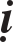 Th giaû y baùt (chaúng laäp ban): Caùc baäc tieàn boái phaàn nhieàu duøng caùc baäc sò laõo thaønh cuûa toøng laâm cho laøm chöùc ñoù, bôûi naêng thaâu naïp ngöôøi trung thaønh, cöùu keû loãi laàm, buûa khaép nhaân taøi, trong ngoaøi voâ söï, thoâng bieán vieân dung, nguyeän haïnh treân döôùi nghieâm tuùc, nhö Thò giaû Maät Am höõu nhö maø ñöôïc tuøng nguyeân keá ñôøi nhaø ñoù. Ñoâng Taåu ñöôïc leân Thuû toïa maø pheùp caøng nghieâm, nay caùc nôi thöôøng cho keû sinh sau tuoåi treû giöõ chöùc ñoù, raát khieán baïi ñöùc nhaàm vieäc, coù theå chaúng thaän troïng hay sao?Th giaû thuoác thang (laäp ban): Sôùm tôùi cuùng döôøng thuoác thang leân phöông tröôïng, öùng tieáp hai beân, giuùp ñôõ Thò giaû y baùt, voã veà haønh boäc caän söï. Neáu taïm thieáu Thò giaû, khaùch ñeán thoâng baùo ñoát höông, hoaëc thieáu ngöôøi hoài höôùng, ñeàu neân nhieáp haønh, phaûi choïn ngöôøi tuoåi treû khoûe maïnh, nghieâm caån maø cho giöõ chöùc ñoù.Th giaû Thaùnh Taêng (chaúng laäp ban, haønh ñaïo sau chuùng, lo chaùo côm beân ngoaøi ñöôøng): Quyù ôû choã coù ñaïo taâm, hai thôøi côm chaùo daâng cuùng, ñaùnh chuøy xuoáng ñöôøng, sôùm toái giao ñieåm ñaép vò, giöõa ñeâm gôõ ñeøn, ñoàng Duy-na giao thaâu, Taêng thò tòch xöôùng tieàn y. Truï trì thò tòch thì caàm tröôùng. Ñaàu thuû caàm phaát thì vì ñoát höông, hoaëc thay ñaùnh chuøy, chöùc nieäm Phaät maõn, taïi chuøa naøy phaûi döï danh Thò giaû. Hai laõo thoâi caøy döùt caàu luùc ôû chuùng thöôøng giöõ chöùc naøy. Vì naêng keát caùc duyeân maø gaéng chí ôû ñaïo.ÑOÂNG TÖÏ TRI SÖÏ:Ñoâ giaùm töï: Theo Thanh quy xöa chæ laäp giaùm vieän, sau nhaân chuøa roäng chuùng ñoâng, theâm ñoâ töï ñeå coi soùc moïi vieäc, sôùm toái coi vieäc höông hoûa, öùng tieáp quan vieân thí chuû. Baøn tính soå saùch, xuaát nhaän tieàn thoùc, thöôøng khieán haèng naêm tính coù thöøa. Kính chuû meán chuùng. Moïi vieäc ñeàu coù hoïp baøn, thöa baåm Truï trì môùi thi haønh, daïy raên haønh boäc chaúng voïng ñaùnh ñaäp. Giaû söû ñaùng raên tröøng phaït ñuoåi, cuõng phaûi thöa baøn löôïng trình baøy raên, khoâng buoâng oai baïo, khôi bieán khôûi toá, sai baøy trang khoá chöùc vuï phaûi coâng bình, khoâng duøng beø ñaûng rieâng khieán oaùn treân döôùi. Xöa, toøng laâm luùc thaïnh, phaàn nhieàu thænh Taây ñöôøng Thuû toïa thö kyù giöõ chöùc naøy, maø Ñoâ giaùm töï cuõng laøm chöùc Thuû toïa thö kyù, khoâng thì phaûi tuoåi cao lòch söï, lieâm naêng coâng caån, voán laøm cho chuùng phuïc thì cho giöõ chöùc ñoù. Ñaõ khoâng laáy ôû coâng, maø ñaïo phöôùc thuø thaéng, treân döôùi coøn ñeïp, tuy nhieàu naêm chaúng ñoåi, hoaëc maáy laàn thænh laïi sung, laïi ñaâu coù thöông toån ö? Neân hieän choã ñôn lieâu caàn cöïu chaúng ñaày naêm saùu vò, phoù töï trôû xuoáng thì phaûi traûi ba laàn, chaúng trôû veà tieàn tö, giaùm töï chaúng phaûi ba laàn, chaúng trôû veà moâng ñöôøng, ñoâ töï chaúng phaûi ba laàn, chaúng ñöôïc ôû ñôn lieâu, laïi thænh ra sung ñoù, coâng giôùi bít khoùa nguyeân phoøng ñeå traùnh hieàm nghi, hai thôøi côm chaùo phaûi ñeán ñöôøng, thì lôïi ích haønh boäc haïnh töï nhieân chænh tuùc. Nhö phuï töø minh cuûa Döông kyø, Phuï coâng trí cuûa Thaïch song, coù theå laøm pheùp taéc.- Taêng söû cheùp: Tri söï ba cöông laø, nhö daây lôùn cuûa gieàng löôùigiaêng thì traêm maét chaùnh. Tieáng Phaïm laø Ma-ma-ñeá, Haùn dòch laø Töï chuû, töùc Giaùm töï ngaøy nay. Laïi, trong kinh Ñaïi Taäp cheùp: Vaät chö Taêng khoù troâng giöõ, ta cho pheùp hai haïng ngöôøi troâng giöõ vaät Tam baûo: Moät laø A-la-haùn; Hai laø Tu-ñaø-hoaøn. Laïi coù hai haïng: Moät laø ngöôøi naêng trì tònh giôùi, kheùo bieát nghieäp baùo; Hai laø ngöôøi sôï toäi ñôøi sau, coù caùc hoå theïn.Duy-na: Laø gieàng moái cuûa chuùng Taêng, thaûy ñeàu ñieàu nhieáp. Ñöôøng Taêng ñaêng kyù, bieän phaân ñoä ñieäp chaân nguïy, chuùng coù tranh giaønh sai maát, phaûi bieän giaûi hoøa hôïp, giôùi laïp thöù lôùp, saøng lòch ñoà tröôùng. Vieäc taêng trong ngoaøi khoâng gì chaúng troâng coi, cöû xöôùng hoài höôùng duøng aâm thanh laøm Phaät söï, taêng beänh taêng tòch, raát phaûi doác taâm, moãi ngaøy hai thôøi ñeán Ñöôøng. Chuoâng tröôùc ñöôøng ñaùnh thì lìa vò trí, vaøo ñöôøng tröôùc Thaùnh Taêng, tay traùi daâng höông, luøi hai böôùc röôõi, chaøo hoûi chaép tay, maø vaøo ñöùng caïnh chuøy, tröôùc xem theo ngaøy hoài höôùng, thaàn baøy danh vò. Troáng chuoâng döùt thì ñaùnh moät tieáng chuøy, chuùng baøy baùt roài, ñaùnh moät tieáng chuøy, chaép tay im laëng, hoài höôùngñaùng ngaøy thaàn baøy. Tay traùi ñeà chaøm, cöû xöôùng (kính mong ñaïi chuùng nieäm phaùp thaân thanh tònh Phaät Tyø-loâ-giaù-na, vieân maõn baùo thaân, möôøi hieäu v.v...) tay phaûi ñaùnh chuøy, cao chaúng quaù naêm taác, tieáng döùt môùi haï chuøy, nhanh chaäm vöøa chöøng. Ñôïi Thuû toïa xöôùng thöïc ñeán caâu thöù ba saép xong, chuyeån thaân luøi ñeán ñöùng ôû ñaàu Taêng baûng, ñôïi haønh thöïc khaép, tieán tôùi tröôùc ñaùnh moät tieáng chuøy, chaép tay ñeán tröôùc Thaùnh Taêng chaøo hoûi, ra khoûi ñöôøng trôû veà vò trí baùt, neáu thí chuû trai Taêng haønh phaåm vaät khaép thöïc, sau tieáng chuøy, thì ñi theo Thaùnh Taêng chuyeån, caïnh beân traùi chaàu Thuû toïa thaêm hoûi, laïi ñaùnh moät tieáng chuøy maø ra, laø thænh thí taøi. Hoaëc coù duyeân söï khaùc hoaëc taïm giaû ra vaøo, ñem sôû giôùi laïp, sôû giaû ñeå coi xeùt. Ñöôøng ty phaûi bieát soå, ñích thaân ñöa sang khaùch ty ñeå coi xeùt.Kyù Quy Truyeän cheùp: Duy-na, laø Hoa Phaïm cheùp chung, Duy laø Cöông Duy, laø tieáng Haùn. Na laø tieáng Phaïm, noùi Yeát-ma-ñaø-na, löôïc boû ba chöõ theo löôïc. Haùn goïi laø Duyeät chuùng. Laïi, Luaät Thaäp Tuïng cheùp: Vì trong Taêng phöôøng khoâng ngöôøi bieát thôøi ñaùnh kieàn-chuøy, laïi khoâng ngöôøi lau chuøi queùt töôùc giaûng ñöôøng, nhaø aên, khoâng ngöôøi töông tuïc baøy giöôøng. Luùc chuùng loaïn, khoâng ngöôøi khaûy bít, v.v... Phaät baûo laäp Duy-na. Laïi, Thanh luaän dòch laø Thöù ñeä, nghóa laø laàn löôït coi soùc vieäc taêng.Phoù töï: Theo Thanh quy xöa thì goïi laø Khoá ñaàu, nay caùc chuøa goïi laø Quyõ ñaàu, phöông Baéc xöng laø Taøi baïch, thaät ra ñeàu moät chöùc naøy. Bôûi phoù nhò Ñoâ giaùm töï phaân coâng nhoïc, troâng coi vaøng thoùc, tieàn luïa, luùa gaïo xuaát nhaäp cuûa thöôøng truù, tuøy thôøi leân lòch thaâu quaûn chi duøng. Khieán khoá töû moãi ngaøy ñaày ñuû thaâu chi bao nhieâu, kieåm ñònh ñem ñôn trình Phöông tröôïng, goïi laø Nhaät ñôn. Möôøi ngaøy keát toaùn moät laàn, goïi laø tuaàn ñôn, moät thaùng keát toaùn moät laàn, moät naêm keát chung, coù khoâng xem quaûn, goïi laø Nhaät hoaøng Toång baï, Beân ngoaøi coù gaïo buùn naêm vò, moãi sôû ñeàu thöôøng xeùt tính. Taøi vaät cuøa thöôøng truù tuy chæ maûy may ñeàu laø chuùng Taêng möôøi phöông coù phaàn. Nhö chaúng phaûi cöûa chuøa, quan vieân ñaøn vieät ngoaïi hoä taân khaùch ñoùn ñöa, vui buoàn thaêm vieáng hôïp haønh nhaân söï, ñeàu chaúng theå giaû danh chi phaù xaâm laïm. Treân döôùi khoá töû ñoù phaûi choïn coù taâm löïc khaû naêng ghi cheùp tính toaùn, giöõ mình lieâm caån thì laøm chöùc ñoù. Taêng beänh ñöôïc duøng vaät cung caáp, töùc thôøi öùng phoù, nhö kho laãm thuûng doät chim chuoät xaâm haïi gaïo thoùc, aåm öôùt taát caû vaät saéc, choùng buoâng gìn giöõ coù khi chaúng ñuùng phaùp, ñeàu phaûi kòp thôøi xem xeùt xöû lyù.Ñieån toøa: Chöùc troâng coi côm chaùo cuûa ñaïi chuùng, taát caû cuùngdöôøng, phaûi cho tinh khieát, vaät lieäu ñieàu hoøa, kieåm buoäc cuïc vuï, tieác giöõ thöôøng truù, chaúng ñöôïc taøn haïi heát, raên chuùng haønh giaû vaâng giöõ khuoân pheùp, haønh ích Phoå thænh, chaúng ñöôïc löôøi khinh, voã veà ngöôøi laøm vöôøn, gieo troàng kòp vuï, chia lôïi ñoàng ñeàu, hai thôøi ñeán nhaø beáp, chaùo côm aên chaúng khaùc chuùng, chaùo côm treân thuøng tröôùc ñoái Taêng ñöôøng ñoát höông leã laïy, sau ñoù môùi baét ñaàu quaù ñöôøng.Tröïc tueá: Chöùc troâng coi taát caû vieäc laøm. Ñieän ñöôøng lieâu phoøng hö haïi, thöôøng phaûi gia taâm söûa chöõa, ñoäng duïng moïi vaät, thöôøng xem soá ñoù, nhaân löïc laøm vieäc, xeùt coâng trình ñoù, gaït boû bieáng löôøi, khoâng dung aên khoâng toán taøi haïi coâng, ruoäng vöôøn phoøng nhaø, nghieàn maøigiaû phöôøng, xe thuyeàn soá löôïng, giaëc troäm löûa ñeøn, tuaàn hoä phoøng raên, sai boû söù leänh, thöôûng phaït chaùnh ñaùng, ñeàu neân coâng caàn, nhoïc khoûe chia ñeàu, nhö tu taïo lôùn thì theâm ngöôøi troâng coi.LIEÄT CHÖÙC TAÏP VUÏLieâu nguyeân: Troâng coi vaên kinh, moïi vaät cuûa caùc Lieâu. Traø nöôùc noùng cuûi than, xin caáp caàn duøng, queùt töôùc raûi röôùi caïo ñaàu, giaù khaên caùc loaïi. Moãi ngaøy, duøng chaùo xong, khieán haønh giaû traø ñaàu ñöùng ngoaøi cöûa ñôïi chuùng ñeán. Ñaùnh ba tieáng baûng, ñaïi chuùng veà lieâu, lieâu tröôûng phaân tay.Lieâu chuû phoù lieâu: Ñoái dieän vò trí phaûi traùi, phoù lieâu ra ñoát höông trôû veà vò trí. Traø Ñaàu heùt raèng: “Chaúng xeùt”. Ñaïi chuùng kính leã, gaëp ngaøy moàng moät, raèm, chaâm nöôùc noùng, ñaùnh baûng nhoùm chuùng, ñoát höông haønh nöôùc noùng nhö leã thöôøng. Lieâu chuû phoù lieâu, an chuùng ôû lieâu nguyeân chieáu thöù lôùp giôùi laïp. Töø döôùi maø leân thænh giöõ chöùc ñoù, ghi ñònh danh töï, daùn tröôùc treân baûng, möôøi ngaøy thay moät laàn, giuùp Lieâu nguyeân vieäc. Sôùm toái taêng chuùng veà Ñöôøng, tuaàn xem baøn kinh, hoaëc coù soùt queân caùc vaät laët vaët thì maét ñoàng gom nhaët giao traû, vaø giao ñieåm baøn lieâu caùc vaät laët vaët ñeà ñieàu höông ñeøn traø nöôùc noùng, khoâng cho ngöôøi ngoaøi ôû laïi qua ñeâm vaø gôûi baùn caùc vaät, do döï ñònh troâng lieâu moät teân, khieán duøng thöù lôùp thay giuùp phoù Lieâu. Neáu Lieâu chuû gaëp maõn theo Duy-na thænh giao thay theá, phoù lieâu gaëp maõn theo Lieâu nguyeân thænh giao thay theá.Dieân thoï Ñöôøng chuû: Troâng nom Taêng beänh, thuoác thang daàu ñeøn, than löûa côm chaùo naêm vò, thöôøng cung caáp ñaày ñuû. Coâng giôùi neáu thieáu, neáu töï mình ñaày ñuû keát duyeân öùng phoù, hoaëc khuyeân hoùa thí chuû baøy bieän, giöôøng chieáu aùo chaên dô baån laãn loän neân giaët giuõ, khoâng sinh hieàm oaùn, trong taùm ruoäng phöôùc thì chaêm soùt ngöôøi beänh laø baäc nhaát.T nh Ñaàu: Queùt ñaát nghieâm höông, ruùt theû taåy xí, naáu nöôùc noùng theâm nöôùc, phaûi cho kòp thôøi, hôi coù laãn loän töùc thì röûa saïch, khaên tay thuøng saïch, xem xeùt theâm thay. Ngöôøi laøm chöùc naøy ñeàu laø töï phaùt ñaïo taâm, luùc saép giao ñoåi, Ñöôøng ty döï ra baûng nhoû ghi (keá döôùi tònh ñaàu thieáu ngöôøi, neáu coù keát duyeân xin ñeå laïi teân hoï môøi löu phöông danh), nguyeän keát duyeân laø thaâu baïch Ñöôøng ty, sau ñoù baùo Truï trì thænh sung ñoù.Hoùa chuû: An chuùng ôû thöôøng truï, thueá nhaäp coù haïn, phaûi nhôø hoùa chuû khuyeán hoùa ñaøn vieät, tuøy khaû naêng cuùng thí, giuùp theâm cuùng chuùng. Ñoù haún laø haèng saûn ñuû duøng, chaúng caàn nhieàu laàn ñeán mong caàu khieán nhaøm chaùn.Vieân chuû: Chaúng sôï sieâng naêng khoå nhoïc, ñem thaân daãn tröôùc, gieo troàng rau laù kòp thôøi töôùi taåm, cung caáp nhaø beáp, khoâng ñeå thieáu soùt.Ma chuû: Kieâm chuû giaû phöôøng gaïo buùn, cuùng chuùng raát coù quan heä, phaûi choïn ngöôøi coù ñaïo taâm, am hieåu vieäc coái xay v.v... thì sung ñoù.Thuûy ñaàu: Canh naêm naáu nöôùc noùng, cuùng boàn chaäu cho ñaïichuùng, khaên tay chaäu röûa maët ñeøn ñuoác, nha döôïc, khoâng ñeå thieáu soùt. Thaùng muøa ñoâng hong saáy khaên tay, phaûi daäy sôùm thieát baøy, chôù ñeå ñeán luùc caàn laøm ñoäng nieäm chuùng.Than ñaàu: Döï bò than cuûi ñeå ngaên vieäc laïnh, hoaëc khuyeán hoùa thí chuû, hoaëc xuaát coâng giôùi, phaûi cho ñuû duøng.Trang chuû: Coi veà Ñieàn giôùi cho ñeán söûa sang trang xaù, Ñeàñoác noâng vuï, voã yeân trang ñieàn. Chuùt ít vieäc neân tuøy thôøi tieâu nghæ, vieäc lieân quan ñaïi theå, trình baøy chuøa ñònh ñoaït. Gaàn ñaây, toøng laâm raùch naùt traêm xuaát maø trong Trang raát laëm, löôïc neâu coù ba. Caùc phöông thoâng haïi môùi ñaàu tranh giaønh chöùc Trang, ñaâu naêng khaép cuøng, gaây oaùn vôùi Truï trì treân döôùi chaúng hoøa muïc laø moät. Moät laø sung chöùc ñoù, ôû caùch xa chuøa, khoâng vieäc gì chaúng laøm, ñeán noãi tranh giaønh khôûi toá, cuùng chuùng tieàn löông ñeàu do phí toån canh caøy. Laïi chöùa troán maéc nôï ñeå luïy veà sau, do ñoù maø gieàng moái chaúng giöõ, trang ñieàn sinh lôøn, thueá khoùa chaúng traû, laø teä thöù hai. Giaû söû khieán ngöôøi laõo thaønh kheùo vieäc sung ñoù, maø chaâu huyeän öùng ñoái. Laïi leänh caàm caùn, höông ñoâ chöùc sai, laân lyù giaøu coù, ñeàu ñöôïc tìm boài. Ñaõ môû moái ñoù, hôi coù chaúng kòp, khieán sinh keõ hôû, tuy chaúng roõ chi, maø kheùo laäp tröø phaù coâng tö voâ ích, neân phí cuûa trong trang hoaëc moät nöûa ôû chuøa, ñoù laø teä thöù ba. Chæ nhö Ñaïi gia saûn nghieäp giaøu lôùn, chaúng nghe phaân ñeå con em, khaép ôû trang sôû, bôûi canh caøygieo tæa coù ngöôøi laøm möôùn, Ñeà ñoác thì coù giaùp caùn, luùc thaâu thueá thì töï coù Taêng haønh giaùm thaâu, ngoaøi ra, giaû söû coù thaâu naïp tu söûa bôø ñaäp y cöù löông, v.v... caùc khoaûn chæ ñeán luùc phaân giao caàn cöïu Tri söï. Haïn kyø sai laøm, vieäc xong trôû veà, chaúng phaûi chæ bôùt phí, maø coù boå ích cuûa thöôøng truï vaø tieâu hoïa chöa naûy maàm, coâng tö ñeàu ñöôïc lôïi, nay pheá boû cuûa caùc nôi nhö troán maát nhaø. Truï trì caàn cöïu naêng nghó thöông cöûa chuøa, muoán bôùt phí cöùu giuùp, tröø boû laïm nhuõng, xin töø ñaây laøm ñaàu. Ñoù luùc ñaàu so saùnh coù ñaùng caät naïn laïi chaêng? Maø cho laøm chöùc trang laø, rieâng baøn nghò thuø ñaùp boå sung.Caùc trang giaùm thaâu: Thanh quy xöa, luùc ñaàu khoâng coù trang chuû giaùm thaâu, gaàn ñaây môùi ñaët ra teân goïi naøy. Khi ñaët teân goïi naøy, maø teä cuûa noù coù caû traêm thöù. Vì Truï trì rieâng nhaäm, chaúng phaûi nhaân giaû coù, nhaân lôïi quanh co laø coù theo, vì ngöôøi caàn cöïu chaáp söï nhieàu naêm ñaùnh giaù sung vaøo coù ñoù, gaù theá caàu sung laø coùù, laäp beø ñaûng phaân sung laø coù, doác söùc tranh sung laø coù, toån coâng haïi tö chaúng theå neâu cöû. Tuy muoán cöùu giuùp, cuoái cuøng theá naøo. Neáu ñöôïc lieâm chaùnh caàn cöïu phuï giuùp Truï trì, coâng choïn chia duøng, hoaëc ñoái chuùng ruùt theå nieâm sung ñoù, laøm chöùc naøy laø phaûi nghieâm mình laøm nieäm, kính chuùng laøm taâm, khoâng taøn aùc laáy ñieàn hoä, khoâng khuyeát toån cuûa thöôøng truï, thì töï tha ñeàu lôïi.THÆNH LAÄP TAÊNG THUÛ TOÏAVieäc ñoù quan troïng khoâng theå xem thöôøng, nhö Ñaïi phöông Taây ñöôøng danh ñöùc Thuû toïa. Haïnh giaûi voán laø ñieàu ñaïi chuùng toân phuïc, caën keû baøy tình, nhö coù xöùng yù, ñaët laøm thöôïng ñöôøng noùi laø thôøi gian naøy chuùng ñoâng nhieàu, neân ñöôïc ñaùng ngöôøi cuøng vì döïng laäp côø phaùp, môû loø beä lôùn. Trong chuøa may coù ngöôøi moã, thaáy bieát cao saùng, choã tueä maïng nöông. Laùt nöõa xuoáng toøa, ñoàng Löôõng töï ñaïi chuùng laïy thænh vì chuùng khai thaát, cuùi mong töø bi thöông xoùt höùa khaû. Xuoáng toøa, haønh giaû phöông tröôïng duøng maâm khaên goùi döïng hai bìa nhaäp thaát vaø Phoå thuyeát, ñeán nôi döôùi toøa ñoàng ñaïi chuùng laïy thænh, vaên töø laø (ñaïi chuùng doác loøng töø laâu nghó suy chæ daïy, cuùi mong töø bi xoùt thöông höùa khaû), ngöôøi thoï thænh theo ñeán phöông tröôïng ñoát höông xuùc leã laïy taï, vaên töø laø (moã may ñöôïc nöông caäy Quyù ñoà taïng vuïng veà. Ñaõ ñöôïc bò cöû chaúng daùm coù traùi). Ñaùp raèng: “Phaät phaùp caäy troïng, kính mong thöông tình. Taï xong, haønh giaû Ñöôøng ty ñaùnh chuoâng ôû Taêng ñöôøng, ñaïi chuùng ñoàng ñöa tieãn veà Lieâu. Truï trì ñoái xuùc leã moät laïy tieãn ra, keá laø chaøo hoûi ñaïi chuùng, Duy-na ñeán lieâu, baøn nghò thænh moät ngöôøi Thò giaû, treo baûng Phoå thuyeát, döï thieát baøy chieáu ñöôøng gheá thieàn, Phaát töû, chuû tröôïng, loøñeøn, ñaùnh moät hoài troáng, chuùng nhoùm laäp ñònh, laäp taêng trôû veà vò trí. Duy-na ra ban ñoát höông, ñoàng vôùi ñaïi chuùng laïi laïy xuoáng baøy thænh. Laäp taêng ngoài, kieát giaø, Löôõng töï chaøo hoûi, Truï trì chaøo hoûi. Laäp taêng phoå thuyeát xong. Duy-na ñoàng ñaïi chuùng laïi laïy xuoáng baøy taï. Laäp Taêng töùc oâm höông ñeán choã Phöông tröôïng, ñaët taï, caû hai laïy ba laïy, vaên töø laø (ñaõ ñöôïc söù leänh gaéng nguyeän gaùnh vaùc, töø bi goàm caû, chaúng ngaên ñöôïc theïn sôï). Beøn ñeán khoá ty, caùc lieâu phoøng chaøo hoûi, phöông tröôïng chuaån bò côm rau, thænh ñaët laøm nöôùc noùng duøng böõa chieàu. Ñeán chieàu, nöôùc noùng quaû, Löôõng töï quang baïn, laäp taêng thò giaû cuøng döï. Ngaøy hoâm sau, Truï trì thænh Taêng ñöôøng ñaëc bieät laøm traø Thò giaû thænh khaùch ñaày ñuû baûng traø (nghi thöùc xem ôû sau), ñeán Lieâu caém höông laïy thænh, leã ñoàng nhö ñaëc bieät laøm Taân thuû toïa. Laäp taêng phaûi ñaët laøm thuû toïa ñaïi chuùng traø, ñoàng vôùi leã tieàn Ñöôøng ñaëc bieät laøm haäu Ñöôøng ñaïi chuùng. Ngaøy khaùc, phöông tröôïng quaûn ñaõi thænh Löôõng töï quang baïn.THÆNH DANH ÑÖÙC THUÛ TOÏATruï trì phaûi döï baåm baøy, nhö coù xöùng yù, phöông tröôïng tröôùc môøi duøng traø, Löôõng töï quang baïn lieàn ñaùnh troáng leân toøa. Laïi chaúng baùo chuùng, Truï trì caën keõ khaån thieát, xuoáng toøa cuøng ñaïi chuùng ñoàng baøy laïy thænh, ñaùnh chuoâng tieãn ñöa veà lieâu, traø nöôùc noùng quaûn ñaõi leã ñoàng nhö tröôùc, tieán thoái chaúng laãn loän, Löôõng töï khoâng giao thay theá.- Baûng: (Hoøa-thöôïng Ñöôøng ñaàu saùng nay thoï trai xong, ñeán Vaân ñöôøng chaâm traø, ñaët laøm Taân maïng Thuû toïa. Haõy duøng nghi cuûa côø baøy giaù, vaãn thænh caùc Tri söï, ñaïi chuùng ñoàng nhuû loøng, quang baïn.Nay, ngaøy thaùng , thò ty moã kính baïch.LÖÔÕNG TÖÏ TIEÁN LUØIÑaàu thuû chuyeân choïn ngöôøi taøi ñöùc töông ñoái cho giöõ chöùc ñoù, gaàn ñaây nhöõng keû taàm thöôøng traùch vì aên uoáng maø lieân tieáp laøm vieäc, khieán caùc keû só giöõ baàn oâm ñaïo caøng cam taâm lui taøng. Toøng laâm do ñaâu maø kính meán toát laønh, Truï trì phaûi ñoåi thay teä haïi ñoù laø ñuùng. Theo Thanh quy xöa, Tri söï chæ xeáp vaøo giaùm vieän, Duy-na ñieån toïa, trò tueá, khoå ñaàu naêm vò maø thoâi, chöùc maõn thì ñaùnh chuøy baïch chuùng caùo lui veà Ñöôøng theo chuùng. Luùc ñaàu, khoâng ñôn lieâu giöôøng vò, neân toøng laâm höng thaïnh, gaàn ñaây caùc phöông lôùn nhoû caàn cöïu ñoäng ñeán traêm soá, toâi tôù gaáp boäi, maø taêng ñöôøng vaéng khoâng moät ngöôøi. Khoaûng nieân hieäu Thaùi Ñònh (1324-1328 ñôøi Nguyeân) Thöøa töôùng Thoaùt Hoan laønh haønh tuyeân chính vieän, chia chuøa vieän thaønh ba haïng thöôïng, trung, haï v.v...ngaïch ñònh haèng naêm thænh tri söï soá vò chaùnh laø ñaây, neân vaâng haønh ñoù. Chöùc söï saép maõn, döï ñeán Phöông tröôïng thöa lui. Nhö choïn ñònh ngaøy taán thoái, Truï trì baûo haønh giaû baùo cho Löôõng töï bieát, neân bieát chieàu, toái ñaùnh chuoâng. Moät ban cöïu Tri söï ñeán Phöông tröôïng caém höông caùo thöa, xuùc laïy moät laïy, naïp soå chìa khoùa khoá maø lui. Trong ñaây hoaëc coù löu laïi laø Truï trì theo ñöa ñeán khoá ty, Thò giaû ñoát höông chaâm nöôùc noùng, khuyeân gaéng löu. Ñeán canh naêm hoâm sau ñaùnh chuoâng, moät ban ñaàu thuû oâm höông ñeán choã Phöông tröôïng, xuùc laïy moät laïy, caùo lui. Hoaëc coù löu laïi laø, cuõng ñoàng leã tröôùc, chaâm nöôùc noùng löu laïi ñoù. Truï trì ñem danh muïc ngöôøi choïn ñònh, cuøng Taây ñöôøng caàn cöïu, khieán haønh giaû khaùch ñaàu, thænh duøng chaùo xong thì duøng traø, moät ban cöïu tri söï ñoù ñôïi Taêng ñöôøng haønh chaùo khaép, töø cöûa sau maø vaøo, Thöôïng thuû ñaùnh chuøy moät tieáng, thöa: “Baïch ñaïi chuùng! Chuùng toâi hoâm qua ñöôïc töø chæ cuûa Hoøa-thöôïng ñöôøng ñaàu, khieán trôû veà khoá ty, nay laïi taâm löïc khoå nhoïc, xin lui veà Ñöôøng theo chuùng, kính baïch”. Laïi ñaùnh moät tieáng chuøy, töø beân traùi Thaùnh Taêng ra tröôùc Truï trì, caû hai laïy ba laïy. Môùi ñaàu baøy, thöa: “Chuùng toâi hoâm qua ñöôïc choïn ghi, töï theïn chaúng phaûi taøi naêng. Haï tình khoâng ngaên noåi theïn sôï”. Laïi baøy tuaàn töï laïnh aám xong, xuùc laïy ba laïy, luøi thaân. Töø beân phaûi Thaùnh Taêng ra tröôùc Thaùnh Taêng, laïy ba laïy, chuyeån thaân theo Thuû toïa baûng ñöùng daäy tuaàn Ñöôøng moät voøng, khoaûng giöõa chaøo hoûi maø lui. Duøng chaùo xong, haønh giaû giöõ thænh ngöôøi môùi ñeán Taåm ñöôøng, daâng traø xong, Truï trì ñích thaân ñöùng daäy, ñoát moät neùn höông, trôû veà vò trí, baïch raèng: “Löôõng töï tröôùc caùo lui, vieäc naøy khoâng theå thieáu ngöôøi. Laïy thænh ngöôøi moã sung laøm tri söï, ngöôøi moã sung laøm Ñaàu thuû, theo moät neâu danh, baïch xong”, Truï trì ra ñeán tröôùc loø, Thò giaû vaùi thænh ngöôøi môùi ñeán tröôùc Truï trì, ñoái xuùc leã moät laïy, Taân tri söï ñoàng tieán tôùi tröôùc, caû hai laïy ba laïy, môùi ñaàu baøy, thöa: “Chuùng toâi chôït vaøo toøng laâm, moïi söï sinh sô quaù nhôø söù leänh, Haï tình chaúng thaéng chí cuûa lo sôï”. Laïi baøy, thöa: “Ngaøy hoâm nay khieán kính caån luùc cuøng chæ, Hoøa-thöôïng ñöôøng ñaàu ñi ôû nhieàu phöôùc” xuùc laïy ba laïy. Truï trì ñaùp moät laïy. Taân ñaàu thuû tieán tôùi tröôùc, caû hai laïy ba laïy, ñaët vaên töø ñoàng nhö tröôùc, chuyeån vò trí daâng nöôùc noùng (Haøm thuaàn quy noùi: Vaùi tieáp ngoài, tieáp höông, tieáp nöôùc noùng, ñeán nay caùc phöông thöïc haønh. Hoaëc cho raèng ñang chieàu coù ñaëc bieät vì ñaây coù theå mieãn, giaûng hay chaúng giaûng ôû yù Truï trì”. Nöôùc noùng xong, taï leã, hoaëc baøy hoaëc mieãn, Cung Ñaàu ñaùnh chuoâng ôû Taêng ñöôøng, ñaïi chuùng trôû veà vò trí Baùt ñöùng ñònh, Truï trì vaøo ñöôøng, tröôùc tieãn ñöa tieàn Ñöôøng Ñaàu thuû, vì thöù Ñaàu thuû theo veà vò trí baùt, moãi xuùc laïy moät laïy, tieáp tieãn ñöa haäu Ñöôøng ñoáixuùc laïy moät laïy. Moät ban Taân tri söï döï ñöùng ôû Ñaàu baûn Taây ñöôøng. Truï trì trôû veà vò trí. Duy-na sang ñeán Truï trì chaøo hoûi roài ñöùng beân caïnh (neáu Duy-na ñaõ lui, thì Thò giaû tri khaùch thay theá haønh leã). Truï trì giao danh muïc cho, ñoái maët chaøo hoûi, theo sau Thaùnh Taêng, chuyeån ñaùnh chuøy moät tieáng, thöa: “Baïch ñaïi chuùng! Tri söï tröôùc caùo lui. Vieäc naøy khoâng theå thieáu ngöôøi. Vöøa kính vaâng töø chæ cuûa Hoøa-thöôïng Ñöôøng ñaàu, thænh ngöôøi moã sung chöùc moã, ngöôøi moã sung chöùc moã, kính baïch”. Laïiñaùnh moät tieáng chuøy. Thò giaû lieàn vaùi thænh moät ban Taân tri söï, ñeán tröôùc Truï trì xuùc laïy moät laïy, Duy-na baïch raèng: “Thænh Tri söï xong”, laïi ñaùnh moät tieáng chuøy, moät ban Tri söï caû hai laïy ba laïy. (Ñaët vaên töø ñeàu ñoàng nhö tröôùc), Tri söï chuyeån lui sau Thaùnh Taêng, theo beân phaûi ra tröôùc Thaùnh Taêng baøy ñöùng, laïy ba laïy. Duy-na daãn tuaàn Ñöôøng moät voøng, trôû veà giöõa chaøo hoûi, luøi ngang qua ñaàu baûng Taây ñöôøng ñöùng. Haønh giaû Ñöôøng ty heùt raèng: “Ñaïi chuùng leã chuùc möøng Taân tri söï”, khaép ñoàng xuùc laïy moät laïy xong. Laïi heùt raèng: “Taân tri söï leã taï ñaïi chuùng”, khaép ñoàng xuùc laïy moät laïy xong. Laïi heùt raèng: “Ñaïi chuùng tieãn ñöa Taân tri söï veà khoá ty”. Haønh giaû Cung ñaàu ñaùnh chuoâng ôû taêng ñöôøng, Truï trì tieãn ñöa vaøo ñoái xuùc laïy moät laïy tieãn ñöa Truï trì ra, cuøng ngöôøi cöïu giao thay theá, cuøng chuyeån thaân ñoái, xuùc laïy moät laïy, tieãn ñöa ngöôøi cöïu ra. Thò giaû tröôùc chuùc möøng, tieáp Ñaàu thuû laõnh chuùng chuùc möøng xong, haønh giaû heùt raèng: “Ñaïi chuùng tieãn ñöa Taân thuû toïa veà Lieâu”. Laïi ñaùnh chuoâng tieãn ñöa, chuùc möøng xong, heùt raèng: “Ñaïi chuùng tieãn ñöa Taân Duy-na veà Ñöôøng ty”, laïi ñaùnh chuoâng tieãn ñöa chuùc möøng xong. Theo heùt moät tieáng raèng: “Hai ban caàn cöïu tieãn ñöa Taân haäu ñöôøng Thuû toïa, Thö kyù, Taïng chuû, Tri khaùch veà lieâu”, tieãn ñöa chuùc möøng giao thay theá, leã ñoàng nhö tröôùc. Laïi ñeàu heùt raèng: “Ñaïi chuùng tieãn ñöa cöïu thuû toïa, ñoâ töï veà lieâu”, cuõng ñaùnh chuoâng, chuùc möøng xong, ñeàu heùt raèng: “Hai baïn caàn cöïu tieãn ñöa duøng thöù cöïu Ñaàu thuû Tri söï veà Moâng ñöôøng tieàn tö”. Leã cuõng nhö tröôùc, tieãn vò Truï trì ra, Lieâu chuû tröôùc tieáp ñaõi, chuyeån thaân laãn nhau ñoái xuùc laïy moät laïy, chaúng tieãn ra, sau ñoù nhaän chuùc möøng ñeàu xong, caùc vò Taân cöïu ñeàu oâm höông ñeán choã Phöông tröôïng laïy taï, höông ngöôøi môùi heä thuoäc khoá ty chuaån bò taï xong, caùc vò Taân cöïu ñoàng tuaàn lieâu phöông tröôïng thænh giöõa trai ñieåm taâm. Ñeán giôø trai côm rau, vaãn thænh Taây ñöôøng caàn cöïu quang baïn, Lieät chöùc taïp vuï ñaõi thænh Löôõng töï xong, ngaøy khaùc ñeán Ñöôøng ty caùo lui, thöù lôùp choïn ngöôøi giao thay.THÆNH TRI SÖÏ LUÙC TREO BAÙTCoù xöù Truï trì chaúng tröôùc hoøa hoäi, im laëng choïn ngöôøi ñònh, döï phaân trao haønh giaû Ñöôøng ty. ÔÛ Taêng ñöôøng, duøng chaùo saùng xong, luùc treo baùt, heùt raèng: “Ñaïi chuùng döøng choác laùt thænh Taân tri söï”. Duy-na vaøo Taêng ñöôøng tröôùc ñoát höông, tuaàn ñöôøng moät voøng, ñeán tröôùc Truï trì chaøo hoûi, ñöùng beân caïnh, Truï trì ban giao danh muïc thænh ngöôøi, tieáp xong, ñoái maët ñaùp leã, theo sau Thaùnh Taêng chuyeån, ñaùnh moät chuøy tieáng, baïch raèng: “Baïch ñaïi chuùng! Vöøa vaâng phuïng töø chæ cuûa Hoøa- thöôïng Ñöôøng ñaàu, thænh ngöôøi moã sung cho Tri söï moã”. Theo moät baïch xong, Thò giaû vaùi thænh ngöôøi môùi ñeán tröôùc Truï trì nhaän chöùc, cuøng ñoàng nhö leã tröôùc, baïch Phöông tröôïng hoïp duøng traø thænh Ñaàu thuû, leå ñeàu ñoàng nhö tröôùc.THÒ GIAÛ TIEÁN LUØI.Thænh Löôõng töï xong, cöïu Thò giaû theo Truï trì leân phöông tröôïng thöa baåm raèng: “Chuùng con töø laâu haàu Hoøa-thöôïng, nay muoán caùo lui theo chuùng haønh ñaïo, cuùi mong töø bi”. Caém höông, laïy ba laïy maø lui. Truï trì pheâ xuoáng Ñöôøng ty, thænh Taân thò giaû, Duy-na khieán haønh giaû y theo pheâ thænh, vaãn thænh lieâu nguyeân khuyeân thænh, ñoàng ñeán Ñöôøng ty duøng traø tieáp môøi vaøo, ñoát höông chaâm traø xong, ñöùng daäy laïi ñoát höông baïch raèng: “Vöøa vaâng phuïng töø chæ cuûa Hoøa-thöôïng Ñöôøng ñaàu, baûo thænh Thöôïng toïa moã sung vaøo Thò giaû moã”, theo moät baïch xong, vaùi ngöôøi thoï thænh, tieán tôùi tröôùc khaép ñoàng xuùc laïy moät laïy, chuyeån vò trí, Duy-na haønh leã vaùi môøi ngoài, tieáp höông, trôû veà vò trí ngoài, daâng nöôùc noùng xong, daãn leân phöông tröôïng, Truï trì ra, Duy-na tieán tôùi tröôùc thöa: “Vöøa vaâng phuïng töø chæ, baûo thænh ngöôøi moã sung cho Thò giaû moã, nay daãn ñoát höông leã laïy”. Truï trì cöù ngoài, Taân Thò giaû caém höông laïy ba laïy xong, Duy-na tieãn ñöa veà lieâu, ñoái xuùc laïy moät laïy, Thò giaû tieãn ra, töùc cuøng ngöôøi cöïu giao thay theá, ñoàng nhö leã Ñaàu thuû (Haøm Thuaàn Quy ghi: Cuõng coù Truï trì töï tieãn ñöa Thò giaû veà lieâu, Thò giaû phaûi xuùc laïy moät laïy tieãn ra, Chí Ñaïi Quy ghi: Neáu laø ngöôøi danh ñöùc, Truï trì ñích thaân tieãn ñöa vaøo lieâu, ñoái xuùc laïy moät laïy, Duy-na chæ chuùc möøng maø thoâi, chôù xem thöôøng). Haønh giaû phöông tröôïng tröïc saûnh kieäu phöôùn laïy chuùc möøng. Haønh giaû Ñöôøng ty daãn Taân cöïu Thò giaû ñoàng tuaàn lieâu xong, Taân thò giaû laïi leân phöông tröôïng ñoát höông laïy taï, cöïu Thò giaû sôùm toái doø xeùt ñoàng Taân Thò giaû, hhöông tröôïng chaøo hoûi, ba ngaøy sau, Truï trì pheâ xuoáng Ñöôøng ty tieãn ñöa veà Lieâu chuùng, cuøng Duy-na Lieâu nguyeân chaøo hoûi xong, vaãn leân Phöông tröôïng ñoát höông laïy taï. Thò giaûThaùnh Taêng heä thuoäc Duy-na, choïn ngöôøi hoøa hoäi sung chöùc, sau daãn Phöông tröôïng leã taï, tuøy leä traø nöôùc noùng ñieåm taâm quaûn ñaõi.LIEÂU PHOØNG GIAO CAÉT CAÙC VAÄT LAËT LAËT.Lieâu phoøng moïi vaät do thöôøng truù ñaët laøm chaúng deã, thöôøng coù ngöôøi chöùc söï troâng coi laøm truyeàn xaù, ñeán luùc tieán luøi höông nhaân ñeàu töï chuyeån dôøi, töï nhieân roãng khoâng, khieán ngöôøi môùi vaøo Lieâu khoâng sao toan lieäu, chöa khoûi ñuû soá, ñeán khoá ty yeâu caàu vaät caàn chaúng ñöôïc, nhaân ñoù treân döôùi lôøi tieáng chaúng an. Giaû söû neáu öùng phoù troïng phí cuûa thöôøng truù, khoá ty phaûi ñaët toång ba, ghi cheùp ñaày ñuû moïi vaät trong caùc lieâu. Truï trì Tri söï kieåm ñònh beøn phaân ñaët quyeån soå nhoû giao cho caùc lieâu, hai beân ñoái chieáu töông ñoàng. Taân cöïu cuøng nhau giao caét, hö toån thì coâng giôùi tu boå, thieáu maát thì töï lieâu ñoù ñeàn buø. Saép tieán luøi, tröôùc vaøi ngaøy, phoù töï sai haønh giaû ban sôû ñeán caùc lieâu, döï tröôùc ñieåm ñoái roõ raøng, traùch nhieäm taïi nhaân boäc trong lieâu, khoâng ñöôïc laøm maát, traùi phaïm thì phaûi boài thöôøng. Hoaëc coù Taêng theâm soá muïc tuøy thì nieâm phong ñoàng phuï ba, ngoõ haàu coù theå khaûo xeùt.PHÖÔNG TRÖÔÏNG ÑAËC BIEÄT LAØM TAÂN CÖÏU LÖÔÕNG TÖÏ THANGThò giaû thænh khaùch khieán haønh giaû khaùch ñaàu chuaån bò maâm khaên loø ñeøn, ñeán nôi Taân cöïu Tieàn ñöôøng Thuû toïa, ñoát höông xuùc laïy moät laïy, thöa raèng: “Hoøa-thöôïng Ñöôøng ñaàu thænh tham tieàn ñeán Taåm ñöôøng ñaëc bieät daâng nöôùc noùng”, keá laø ôû tröôùc taân cöïu Ñoâ töï, ñoát höông khoâng laïy, töø ngöõ ñoàng nhö tröôùc, keá tieáp laø taân cöïu Löôõng töï khieán khaùch ñaàu thænh, vaø thænh caàn cöïu quang baïn ñoùng treo ôû Taåm ñöôøng, thieát baøy vò trí ngoài quang baïn phaân tay, Taân ñaàu thuû moät ra, Taân tri söï hai ra, Cöïu ñaàu thuû ba ra, Cöïu tri söï boán ra. Ngoaøi ra, caàn cöïu döï quang baïn laø saép xeáp chuû baïn hai beân. Taây töï beân traùi, Ñoâng töï beân phaûi, Thò giaû ñoát höông, döï baøy chieáu baøi. Ñeán giôø ñaùnh troáng, khaùch nhoùm ñoàng vôùi Thò giaû thænh khaùch haønh leã (ñoàng nhö leã tieåu toïa nöôùc noùng), ñeán chieàu nöôùc noùng quaû. Saùng sôùm hoâm sau duøng chaùo xong, thænh ngöôøi taân cöïu duøng traø, khoá ty cuõng thænh traø, nhöng chaúng kòp ñeán. Ñeán phöông tröôïng duøng traø xong, lieàn ñeán ñaëc taï, giöõa trai, khoá ty ñieåm taâm, vaãn ñeà ñieàu tieãn ñöa ngöôøi cöïu, chaùo côm ba ngaøy.ÑÖÔØNG TY ÑAËC BIEÄT LAØM TAÂN CÖÏU THÒ GIAÛ TRAØ THANGCôm rau xong, Duy-na khieán haønh giaû ñöôøng ty thænh Thò giaû taân cöïu, vaø Thò giaû Thaùnh Taêng cuøng tham tieàn ñeán Lieâu daâng nöôùc noùng, Ñöôøng ty thieát vò trí, baøy chieáu baøi, thænh Lieâu nguyeân, quang baïn ñaùnh baûng tröôùc lieâu, tieáp vaøo môøi ngoài (leã ñoàng nhö khoá ty), ngay taïi phöông tröôïng tröôùc ñaët bieät laøm nöôùc noùng, ngoõ haàu chaúng phoøng ngaïi haønh leã, ñôïi phöông tröôïng rieâng laøm Taân thuû toïa traø xong, thì Ñöôøng ty cuõng thænh Thò giaû taân cöïu rieâng laøm traø, ngaøy hoâm sau phaûi chuyeân caûm taï.KHOÁ TY RIEÂNG LAØM TAÂN CÖÏU LÖÔÕNG TÖÏ THANG DÖÔÏC THAÏCHCôm rau xong, khieán haønh giaû khaùch  ñaàu chuaån bò maâm khaên,  loø ñeøn, Thöôïng thuû Tri söï ñeán choã Taân cöïu thuû toïa vaø Cöïu ñoâ töï, ñoát höông, vaên töø laø (chieàu nay Phöông tröôïng duøng nöôùc noùng xong, ñeán khoá ty laøm nöôùc noùng, cuùi mong giaùng troïng). Khaùch ñaàu theo sau thænh raèng: “Nöôùc noùng xong, ñeán toøa duøng böõa chieàu”, vaø thænh Taân cöïu, chöùc söï lôùn nhoû, vaãn thænh Taây ñöôøng caàn cöïu, quang baïn thieát vò trí baøy chieáu baøi, vò trí phaân boán ra. Taân ñaàu thuû moät ra, Cöïu ñaàu thuû hai ra, Cöïu tri söï ba ra, Trang khoá boán ra, Taân tri söï cuõng y ban baøy vò trí, rieâng Duy-na ñeán toøa, quang baïn caàn cöïu nhö phöông tröôïng baøy vò trí, ñôïi phöông tröôïng duøng nöôùc noùng xong, khoá ty ñaùnh baûng, ñeàu y theo baøi laäp ñònh, Ñoâ töï tuaàn toøa môøi ngoài xong, ñoát höông vaùi höông, y ngoài vò trí ra ñaàu ñi tuaàn chaøo hoûi, trôû veà giöõa, ñoát höông quang baïn trôû veà vò trí ngoài daâng nöôùc noùng, nöôùc noùng xong ñöùng daäy ra, ñeán tröôùc, laø taï nöôùc noùng xong, veùn y ñeán toøa duøng böõa chieàu.ÑÖÔØNG TY TIEÃN ÑÖA CÖÏU THUÛ TOÏA ÑOÂ TÖÏ BAÙT VÒDuy-na ôû sau ba ngaøy Löôõng töï tieán luøi, luùc chöa khai tónh, phaân giao cho haønh giaû Ñöôøng ty, daãn ngöôøi gaùnh ñeøn, thænh cöïu thuû toïa ñoâ töï ñeán Ñöôøng ty daâng nöôùc noùng, Duy-na tieáp vaøo, ñoát höông uoáng nöôùc noùng xong, baïch raèng: “Thanh chöùc ñaõ maõn, sôn moân leã hôïp, môøi ñöa baùt vò”, daãn ñeán Taêng ñöôøng, theo cöûa sau vaøo. Tröôùc tieãn ñöa thuû toïa, keá tieãn Ñoâ töï veà moãi ñaàu baûn, moãi xuùc laïy moät laïy, ngay ngaøy ñoù treo baùt ôû ñöôøng.PHÖÔNG TRÖÔÏNG QUAÛN ÑAÕI TAÂN CÖÏU LÖÔÕNG TÖÏTruï trì rieâng laøm thöôïng ñöôøng moãi moãi neâu danh, tuaàn töï taï xong, ngöôøi taân cöïu ñeán döôùi toøa laïy taï. Thò giaû thænh khaùch khieán haønh giaû khaùch ñaàu chuaån bò maâm khaên, loø ñeøn, hoäp höông ñeán tröôùc Taân cöïu thuû toïa, ñoát höông baøy thænh raèng: “Hoøa-thöôïng phöông tröôïng giôø ngoï thænh ñeán Taåm ñöôøng quaûn ñaõi”. Khaùch ñaàu thænh ngöôøi thöù Taân cöïu vaø caàn cöïu, quang baïn ôû Taåm ñöôøng thieát vò trí baøy chieáu baøi, khaùch nhoùm, baùo Truï trì ra tieáp, moãi toøa y chieáu baøi laäp ñònh, Thò giaû ñoát höông cuøng Thò giaû thænh khaùch ñi tuaàn môøi ngoài xong, ñoát höông ñöa ñeán gheá. Thò giaû moät ban xeáp tröôùc Truï trì chaøo hoûi vaøo vò trí, haønh nöôùc noùng haï vaät thöïc xong, ñeán luùc haønh phaïn ñoát höông, Thò giaû lìa vò trí ñoát höông, haï phaåm vaät côm xong luøi gheá, ñaùnh troáng leã giaûng traø (cuøng ñoàng leã ñaët laøm nöôùc noùng). Ñaùnh ba tieáng troáng lui toøa, ngöôøi taân cöïu caû hai ba laïy baùi taï.PHÖÔNG TRÖÔÏNG RIEÂNG LAØM TAÂN THUÛ TOÏA TRAØQuaûn ñaõi xong, saùng hoâm sau Thò giaû ñoát höông ñeán Truï trì, khieán haønh giaû khaùch ñaàu chuaån bò maâm khaên, loø ñeøn, hoäp höông, Thò giaû thænh khaùch vieát baûng traø. (Bieåu thöùc xem ôû tröôùc) danh ñöùc thuû toïa ñoàng ñeán lieâu Thuû toïa, ñoát höông xuùc laïy moät laïy, thöa raèng: “Hoøa-thöôïng Ñöôøng ñaàu thoï trai xong, ñeán Vaân ñöôøng rieâng laøm ñieåm traø, cuùi mong giaùng troïng). Khaùch ñaàu baùo vôùi chuùng, treo baûng ñieåm traø, vaãn thænh tri söï ñaïi chuùng, quang baïn baøy chieáu baøi, Thò giaû haønh leã (ñoàng nhö leã boán tieát rieâng laøm, nhöng boán ñaàu baûn chaúng ñaët gheá, khoâng tuaàn ñöôøng thænh traø). Leã xong, tröôùc thaâu cheùn Thuû toïa, Truï trì, Thuû toïa thaúng ñeán tröôùc Truï trì haønh leã, môùi ñaàu baøy thöa: “Ngaøy nay rieâng nhôø tieãn ñieåm leã yù quaù caàn, Haï tình chaúng ngaên noåi theïn sôï”. Keá laø neâu baøy laïnh aám xong, xuùc laïy ba laïy, thuû toïa theo sau Thaùnh Taêng töø phía phaûi ra tröôùc Ñöôøng, Truï trì cuøng tieãn laïi vò trí caàm cheùn, Thò giaû ñoát höông quang baïn xong thaâu cheùn, ba tieáng ñaùnh troáng, lui toøa. Thuû toïa vaãn ôû gian döôùi phaùp ñöôøng ñôïi Truï trì taï traø.TAÂN THUÛ TOÏA RIEÂNG LAØM HAÄU ÑÖÔØNG ÑAÏI CHUÙNGTRAØ(Khoâng haäu Ñöôøng thì duøng thöù Ñaàu thuû)Phöông tröôïng rieâng laøm traø xong, ngaøy hoâm sau, Taân thuû toïa oâmhöông ñeán choã Phöông tröôïng, laïy thænh raèng: “Trai xong, rieâng laøm haäu Ñöôøng thuû toïa ñaïi chuùng, ñeán Vaân ñöôøng chaâm traø, cuùi mong töø bi giaùng troïng”. Ñaày ñuû traïng vaên (bieåu thöùc xem ôû sau), chuaån bò maâm khaên,loø ñeøn, ñeán lieâu haäu Ñöôøng thuû toïa, ñoát höông laïy thænh raèng: “Nay, giôø thoï trai xong, ñeán Vaân ñöôøng chaâm traø rieâng laøm, cuùi mong giaùng troïng”. Trình naïp traïng vaên xong, ngöôøi nhaän laøm khieán traø ñaàu cuûa baûn lieâu thay nhau giao Cung ñaàu daùn ôû gian döôùi tröôùc Taêng ñöôøng. Phong bao nieäm traïng tröôùc, keá khieán Haønh giaû Ñöôøng ty baùo chuùng, treo baûng ñieåm traø, ñaùnh baûng lôùn, beân trong Taêng ñöôøng ñi tuaàn thænh traø. (Ñaùnh troáng nhoùm chuùng haønh leã ñeàu ñoàng nhö leã thöôøng rieâng laøm).Traïng vaên: (Tieàn ñöôøng thuû toïa Tyø-kheo moã, nhö treân moã, nay giôø thoï trai xong, ñeán Vaân Ñöôøng chaâm traø, moät tieáng chuoâng rieâng laøm, haäu Ñöôøng thuû toïa ñaïi chuùng, vaãn thænh caùc Tri söï ñoàng xoùt thöông quang giaùng.Nay, ngaøy thaùng , ñaày ñuû vò moã traïng vaên).Bieåu thöùc: (Khaû laäu töû, traïng vaên thænh haäu Ñöôøng thuû toïa ñaïi chuùng, ñaày ñuû vò moã, kính thö).TRUÏ TRÌ THAÊM VIEÁNG ÑAÀU THUÛ CHAÂM TRAØTraø nöôùc noùng leã xong, Truï trì thoï trai xong ñeán caùc Lieâu Ñaàu thuû chaâm traø thong dong oân toàn, xem xeùt thieáu xoùt, tuøy khieán khoá ty laøm xong.LÖÔÕNG TÖÏ GIAO THAY THEÁ TRAØXeùt ñôïi phöông tröôïng rieâng laøm Taân thuû toïa traø xong, laàn löôït taân chöùc söï ñaày ñuû oai nghi, oâm höông ñích thaân ñeán choã caùc ngöôøi nhaän thay theá, caém höông ñoái xuùc laïy moät laïy, thænh raèng: “Trai xong, xin laïy thænh toân troïng ñeán lieâu daâng traø”, tuøy khieán traø ñaàu thænh Löôõng töï ñeàu moät vò, Ñoâng töï Taây töï caàn cöïu ñeàu moät vò, quang baïn. (Taây töï thænh traø, thì Taây töï phaân tay ngoài, ôû trong ñoàng xeáp Ñaàu thuû, thænh döôùi vai moät vò Quang baïn, nhö ngöôøi treân vai ñeán vò trí ngoài ngaên ngaïi nhau. Ñoâng töï thænh traø, thì Ñaàu thuû phaân tay ngoài, nhö vò trí Duy-na ôû Ñoâng töï, luùc thænh traø döôùi vai phoù töï moät ngöôøi ñeán). Trong lieâu höôùng vaøo trong laäp vò trí rieâng laøm, chuû tòch phaân tay vò trí, hai beân vò trí ngöôøi quang baïn. Trai xong, ñaùnh baûng tröôùc lieâu, tieáp ngöôøi nhaän rieâng laøm, keá ngöôøi quang baïn vaøo vò trí môøi ngoài, ñoát höông vaùi höông, ñoát höông Quang baïn, vaøo toøa haï traø, traø xong, ngöôøi nhaän thay theá ñöùng daäy laøm ñaàu thænh höông caêm trong loø, xuùc laïy baùi taï maø lui. Ngaøy hoâm sau, khieán haønh giaû Ñöôøng ty thænh giao thay theá ñieåm taâm, danh thaéng moät ngöôøi, Quang baïn tieàn Ñöôøng thuû toïa, thì thænh Taây ñöôøng caàn cöïu ñeàu moät ngöôøi Quang baïn. Neáu moät ban khoá ty, thænh Taây ñöôøng caàn cöïu Ñaàuthuû Quang baïn, khoá ty ñoùng treo, höôùng beân trong thieát vò trí rieâng laøm, hai beân baøy vò trí Quang baïn. Thuû ñaàu cuøng chuû tòch phaân tay, ñoàng töï tuøy vò trí ban. Keá ngaøy sau nöõa, ñieåm taâm vò trí ngoài ñoàng nhö tröôùc. Taây töï döøng ôû Tri khaùch, Ñoâng töï döøng ôû Duy-na, phaøm Thò giaû giao thay theá traø cuøng ñieåm taâm, phaûi thænh Duy-na Quang baïn (laäp vò trí haønh leã ñeàu ñoàng). Gaàn ñaây, ñieåm taâm nhaân maø thænh khaùch, thænh höông khuùc laø chaúng phaûi leã.VAØO LIEÂU RA LIEÂU TRAØVaøo Moâng ñöôøng thì baïch Lieâu chuû, treo baûng ñieåm traø, beân traùi baûn, daùn maûnh giaáy nhoû ghi: “Moã laïy thænh toân chuùng caû lieâu trai xong ñeán lieâu treân”. Trai xong, chuaån bò höông ñeøn khaép ñoàng chaøo hoûi, vaùi môøi Lieâu chuû ôû chuû vò, ngöôøi chaâm traø ôû khaùch vò, löôïc ngoài, ñöùng daäy ñoát höông chaøo hoûi, laïi ngoài, chaâm traø, thaâu cheùn, Lieâu chuû ñöùng daäy tröôùc loø töø taï nhau, töø Moâng ñöôøng ra sung laøm Ñaàu thuû laø ñieåm giao thay traø xong, ngaøy khaùc khieán traø ñaàu baùo Lieâu chuû treo baûng chaâm traø, trai xong, ñaùnh baûng nhoû trong lieâu, ngöôøi chaâm traø ñöùng beân phaûi ngoaøi cöûa tieáp môøi chuùng vaøo, ñeán tröôùc loø chaøo hoûi, Lieâu chuû ôû chuû vò, ngöôøi chaâm traø phaân tay vò trí. Löôïc ngoài, ñöùng daäy ñoát höông chaøo hoûi, laïi ngoài daâng traø xong, Lieâu chuû cuøng chuùng ñöùng daäy ñeán tröôùc loø töø taï, tieãn ngöôøi chaâm traø. Töï chuùng lieâu ra sung laøm Ñaàu thuû laø, khieán traø ñaàu döï baùo Lieâu chuû treo baûng chaâm traø, trai xong ñaùnh baûng, tröôùc ñeán ñöùng beân phaûi ngoaøi cöûa chuùng lieâu, môøi chuùng vaøo vò trí laäp ñònh, chaøo hoûi môøi ngoài. Ñeán gian giöõa vaø gian treân döôùi ñoát höông, trôû laïi gian giöõa vaø gian treân döôùi chaøo hoûi, vaãn ôû giöõa chaøo hoûi, Lieâu nguyeân tieáp ngöôøi chaâm traø, ñoái dieän vò trí ngoài, haønh traø xong, Lieâu nguyeân ra tröôùc loø taï leã, tieãn ñöa ra. Ngöôøi vaøo Lieâu chuùng chaâm traø (leã ñoàng nhö ra traø Lieâu), nhöng Lieâu nguyeân Lieâu tröôûng phaân vò trí khaùch chuû, Töï chaúng theå vaøo vò trí ngoài.ÑAÀU THUÛ ÑEÁN TAÊNG ÑÖÔØNG CHAÂM TRAØXem xeùt chaâm traø ra lieâu xong, ñaày ñuû baûn traø (nghi thöùc xem ôû sau), khieán Traø ñaàu daùn ôû gian döôùi tröôùc Taêng ñöôøng, ñaày ñuû oai nghiu ñeán Phöông tröôïng thænh traø. Caùc lieâu treo baûng chaâm traø baùo thænh, döï khieán Cung ñaàu naáu nöôùc noùng roùt ra cheùn, khoá ty chuaån bò traø ñeøn. Trai xong ñeán choã ngoài chaâm traø, Ñaàu thuû vaøo Ñöôøng ñoát höông haønh traø (ñoàng nhö leã moàng moät, raèm).Baûng: (Lieâu phoøng moã thaáp heïp chaúng daùm ngoài chôi, nay giôøSOÁ 2025 - SAÉC TU BAÙCH TRÖÔÏNG THANH QUY, Quyeån 4	1076thoï trai xong ñeán Vaân ñöôøng chaâm traø moät. Cuùi mong chuùng töø bi ñoàng höùa giaùng troïng.Nay, ngaøy thaùng , ñaày ñuû vò moã laïy thænh).- Nghi thöùc: (Thieàn sö laøm vieäc trong chuøa, Thieàn sö danh thaéng trong giang hoà, Thieàn sö Höông khuùc ñaïo cöïu, Thieàn sö Toân chuùnghôïp ñöôøng).LÖÔÕNG TÖÏ RA BAN DAÂNG HÖÔNGRa ban daâng höông, haønh höông, ñaùnh naïo baït, Duy-na ra tröôùc loø höôùng beân ngoaøi ñöùng moät mình, vaùi Truï trì daâng höông (Thò giaû böng hoäp), keá môøi Löôõng töï, cuøng chaàu maø ra, chuyeån thaân chaøo hoûi Truï trì (goïi laø taù höông), sau ñoù daâng höông. (Neáu Thaùnh tieát, Phaät toå töï Phaùp sö kî, khoâng taù höông chaøo hoûi, coù laäp ban Taây ñöôøng, tröôùc phaûi daâng höông. Hoaëc cho raèng thuû toïa ñaõ ra ñôøi tröôùc phaûi daâng höông, laø khoâng ñuùng, vì phaûi cuøng Ñoâ töï ñoàng ra ban).Chöông Löôõng Töï heát.****CHÖÔNG THÖÙ BAÛY: ÑAÏI CHUÙNGNöôùc cuûa Quy hö, caây cuûa  Ñaëng laâm, vì Tuï nghóa laø Ñoân ñaûo. Nay, phöông lôùn    ôû chuùng coù caû traêm ngaøn, truùt kho maø naáu, ñoû nuùi maø thoåi, cuõng laø choã tuï. Maø ñeán cuûa boán phöông nhö veà, neáu ñaõ laø choã voán coù thì neân laøm sao ö? Bôûi Phaät laáy söï troâi laêng ba coõi vaøo ra sinh töû cuûa ngöôøi, chæ roõ ñaïo ngoä taùnh ñeå vöôït ñeán Dieäu giaùc, thì chuùng sinh khaùc loaïi ñeàu nhôø ñieàu thieän maø raên ñoà chuùng, laáy maát mình laøm vaäy, neân moãi ngöôøi ñaõi hoïc troø nhö ñaõi baäc thaày, tuy keà vai noái goùt maø ñeán, chæ sôï kính phuïng ñoù chaúng kòp, chaúng vì chuùng ñoù maø ít bieáng löôøi. Neáu chaúng vaäy thì coù laáy thöôùc ñaát ñaáu  laät  maø cuøng toá tuïng laø nhieàu, ñaâu rieâng ngu khôø, cam chòu phaït ñeå roäng toâi ôû, thoâi böõa côm chieàu ñeå cho hoïc troø toâi, aên ôû ñaây ôû taïi ñaây cuûa hoïc troø toâi, thaät laøm sao ö? Thaät laøm  sao ö!Saéc Tu Baùch Tröôïng Thanh quy quyeån boán heát.